Minutes of the Work Session of the Riverdale City Council held Tuesday November 3, 2021, at 5:30 p.m., at the Civic Center in the Council Chambers, 4600 S Weber River Dr., Riverdale City, Weber County, Utah.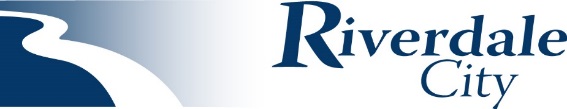 Present: 	City Council: 		Braden Mitchell, Councilmember/Mayor Pro tem				Brent Ellis, Councilmember				Alan Arnold, Councilmember 					Bart Stevens, Councilmember					Steve Hilton, Councilmember					City Employees:		Steve Brooks, City Attorney			Mike Eggett, Community Development			Michelle Marigoni, City Recorder			Jared Sholly, Fire Chief (5:53 pm)			Scott Brenkman, Police Chief (5:55 pm)Excused: 		Norm Searle, Mayor	
	The City Council Work Session meeting began at 5:32 p.m. Mr. Mitchell welcomed all in attendance. It was noted for the record that all Councilmembers were present, as well as city staff, and that Mayor Searle was excused.

Public Comment:	Councilmember Mitchell asked anyone knew of any public comment. There was no public comment.  Presentations and Reports:Mayor’s Report	Mr. Mitchell congratulated Mr. Stevens and reported Anne Hansen will be replacing Mr. Ellis.City Administration ReportMr. Brooks stated he would talk about this report in the meeting, and that it was regarding something that happened when the previous administrator was leaving. He also suggested item 2b be tabled and items 1 and 2 should be switched to better accommodate people. Consent Items:Consideration of Meeting Minutes from October 19, 2021 Work Session and October 19, 2021 Council MeetingMr. Mitchell asked if there were any changes to the minutes from October 19. Mrs. Marigoni noted the date had been incorrect but that it was fixed after the packet was sent out. There were no other changes. Action Items:Discussion and consideration of the disposition of property owned by Riverdale City and located on or about 1570 West Ritter drive (2 pieces, Old Howell property and Coleman sliver piece) including disposition options, appraisal, and rezone.	Mr. Brooks explained the city had been approached by a new person regarding this property, and that Council’s advice was needed. Development will not be able to happen unless this property is sold. He informed Council city staff was looking for direction and permission to move forward. 2.	a. Consideration of Ordinance #938 for proposed Riverdale Center VI Subdivision Amendment, property located approximately 4171 South Riverdale Road, Riverdale Utah 84405, as requested by Riverdale Center North, LLC and AWA Engineering Group.	Mr. Eggett went over the executive summary. Mr. Arnold questioned the status of the landscape ordinance. Mr. Eggett informed him the ordinance would be before the Planning Commission on November 9 and noted new businesses would need to start following the ordinance once it has been changed. There was general discussion regarding the road behind Mo Bettah’s and the landscape ordinance. b. Consideration of resolution #2021-25 for Final Site Plan approval of proposed Cheddar’s Scratch Kitchen, property located approximately 4171 South Riverdale Road, Riverdale, Utah 84405; as requested by Riverdale Center North, LLC/Cheddar’s and AWA Engineering Group.
Comments:	 Mr. Arnold inquired as to what will happen with Mr. Mitchell’s seat on Council when he becomes Mayor, and if it would be a Council appointment. Mr. Brooks confirmed and explained there will be an application process, interviews and votes. The application will be done before January and the opening will be announced in the newsletter. Interviews must be done in an open meeting, which could be done the second meeting in January. Mr. Hilton asked how long it would need to be open. Mr. Brooks said it would be open for two weeks and may need to be filled within 30 days of the vacancy opening. 	Mr. Mitchell said he was contacted by Jay Hudson who had a large role in the Centennial Trail and was looking for information for a book. Mr. Brooks suggested he call Larry Hansen. 	Mr. Stevens commented he had a pleasant interaction with Chief Sholly’s crew at Maverik. 
Adjournment:
	Having no further business to discuss, the work meeting was adjourned at 5:58 pm.